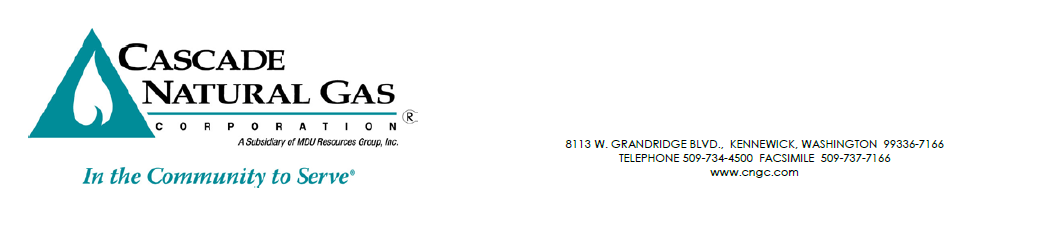 October 4, 2016Mr. Steven King, Executive Director & SecretaryWashington Utilities & Transportation CommissionP.O. Box 47250Olympia, WA  98504-7250RE:  Revision to Cascade Natural Gas Corporation's 2016 Integrated Resource Plan Work Plan (Docket UG-160453)Subsequent to recent discussions with Commission Staff, Cascade Natural Gas Corporation (The Company) respectfully revises the Work Plan for the Company’s Integrated Resource Plan (IRP). The revised Work Plan only modifies the date and format for the fifth Technical Advisory Group (TAG) public discussion.  TAG 5 will now be a WebEx/teleconference to be held on Friday, October 14, 2016.  The subjects are still the same—final integration results and discussion of the 2 Year Action Plan.  Please note the revised Work Plan does not change the date for filing the draft or the final 2016 IRP. Cascade will file the draft 2016 IRP on October 17, 2016.  Cascade expects to file the 2016 IRP on or before December 14, 2016.  BackgroundCascade presented its preliminary results of its deterministic portfolio optimization runs from Sendout as part of the fourth IRP Technical Advisory Group meeting (TAG) on September 14, 2016.  At that time we also indicted that the Company still needed to complete running the Monte Carlo simulations which are required to stress test the portfolio. We began the Monte Carlo process earlier this month and have been working diligently to run these time consuming data draws.  Historically, Cascade has tried to arrange the IRP schedule so that we have a minimum of at least an entire month to run, analyze and complete the Monte Carlos simulations.  Unfortunately, the expedited schedule for the 2016 IRP did not allow for that allotment of time for running the simulations.  Due to the work ethic and commitment of the expanded Resource Planning team, along with strong support from the Sendout vendor (ABB) and the Company’s Information Technology department we have managed to significantly cut the running time.  Initially simulations took twenty plus hours but by adding exponential processing power via virtual pcs, the Monte Carlo runs now take 3-9 hours to complete before the results can be analyzed.  Our Resource Planning staff has been working aggressively to run simulations and have done an exceptional job in a short time in learning and utilizing the Sendout model.  However, as with any new process we are experiencing some of the natural learning curve issues associated with software applications. Unlike the deterministic runs, the Monte Carlo simulation runs are very time consuming and errors don’t materialize until after the runs are complete, several hours after initiating a run.  While our expanded Resource Planning staff is gaining useful knowledge about the application that will pay off in the long term some of these issues prevents the Company from proceeding with TAG 5 as currently planned.  This modification to the TAG schedule will allow the Company to move forward with completing the remaining runs while ensuring we provide sufficient time for public participation.  Our goal remains to deliver 2016 IRP that is in keeping with the expectations of the stakeholders and is in compliance with the WUTC IRP guidelines.If there are any questions regarding this matter, please me at (509) 734-4589 or via email at mark.sellers-vaughn@cngc.com.Sincerely,CASCADE NATURAL GAS CORPORATION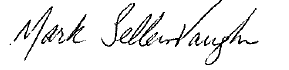 Mark Sellers-VaughnManager, Supply Resource Planning DateProcess ElementLocation (Subject to change)Thursday, June 09, 2016TAG 1 slides distributed to stakeholdersThursday, June 16, 2016TAG 1:  Process, Key Assumptions, IRP Team, Timeline, Latest Economic Indicators, Price Forecast and Demand Forecast, Plan for dealing with issues raised in 2014 IRP Seattle Airport Conference CenterThursday, July 14, 2016TAG 2  slides distributed to stakeholdersWednesday, July 20, 2016TAG 2:   Drilling down into segments of demand forecast, Current Supply Resources, Transport Issues, Alternative Resources, Update on 2 Year Plan Seattle Airport Conference CenterMonday, August 22, 2016TAG 3 slides distributed to stakeholdersTuesday, August 23, 2016TAG 3: Conservation, Distribution System Planning, Carbon Impacts, Planned Scenarios and Sensitivities Seattle Airport Conference CenterThursday, September 08, 2016TAG 4 slides distributed to stakeholdersThursday, September 15, 2016TAG 4:  Preliminary Resource Integration Results, Avoided Costs, Proposed new 2 year Plan  Seattle Airport Conference CenterFriday, October 14, 2016TAG 5: Final Integration Results, finalization of plan componentsWebEx/TeleconferenceMonday, October 17, 2016Draft of 2016 IRP distributed Via email and posted on cngc.com webpageMonday, November 07, 2016Comments due on draft from all stakeholdersThursday, November 17, 2016TAG 6, if neededSeattle Airport Conference CenterWednesday, November 23, 2016Final IRP goes to press Thursday, December 01, 2016Executive Summary Presentation to Senior ManagementKennewick, WebExWednesday, December 14, 2016IRP filing in Washington